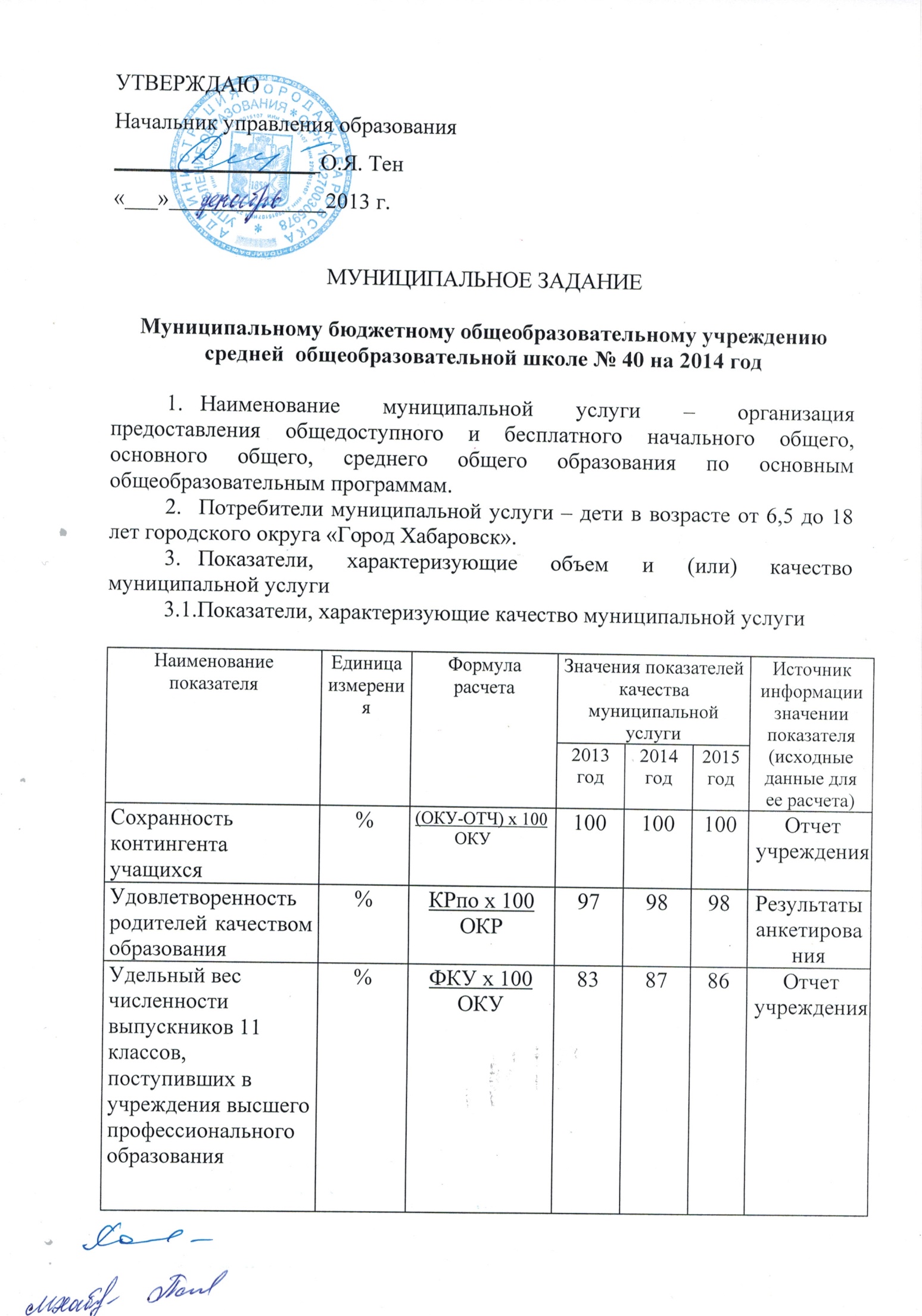 Объем муниципальной услуги (в натуральных показателях)Порядок оказания муниципальной услугиНормативные правовые акты, регулирующие порядок оказания муниципальной услугиПриказ управления образования администрации города Хабаровска от 14.04.2011 № 495 «Регламент по предоставлению муниципальной услуги «Зачисление в образовательное учреждение»;Постановление Мэра города Хабаровска от 21.04.2008 №1004 «Об утверждении требований к качеству предоставления услуг в области образования на территории городского округа «Город Хабаровск»;Устав общеобразовательного учреждения.Порядок информирования потенциальных потребителей муниципальной услугиОснования для досрочного прекращения исполнения муниципального задания:ликвидация учреждения;реорганизация учреждения;исключение муниципальной услуги из ведомственного перечня муниципальных услуг;иные основания, предусмотренные нормативными правовыми актами.Предельные цены (тарифы) на оплату муниципальной услуги в случаях, если федеральным законом предусмотрено их оказание на платной основе–Нормативный акт, устанавливающий цены (тарифы), либо порядок их установления–Орган, устанавливающий цены (тарифы)–Значения предельных цен (тарифов)–Порядок контроля за исполнением муниципального заданияТребования к отчетности об исполнении муниципального заданияФорма отчета об исполнении муниципального заданияФорма отчета об исполнении муниципального задания по объемам оказываемой услуги в натуральных показателяхСроки представления отчетов об исполнении муниципального заданияОтчет по показателю «Сохранность контингента учащихся» предоставляется ежегодно до 10 июня.Отчет по показателю «Удовлетворенность родителей качеством образования» предоставляется ежегодно до 10 июня.Отчет по показателю «Удельный вес численности выпускников 11 классов, поступивших в учреждения высшего профессионального образования» предоставляется ежегодно до 15 сентября.Отчет по показателю «Удельный вес численности выпускников 9 классов, продолживших обучение в 10 классе» предоставляется ежегодно до 15 сентября.Отчет по показателю «Удельный вес численности выпускников 4 классов, окончивших 1 ступень обучения на «отлично» предоставляется ежегодно до 10 июня.Отчет по показателю «Удельный вес численности победителей (призеров) олимпиад, конкурсов всех этапов их проведения» предоставляется ежегодно в срок до 10 июня.Отчет по показателю «Удельный вес численности учащихся, охваченных профильным образованием и углубленным изучением отдельных предметов» ежегодно в срок до 15сентября.Отчет по показателю «Удельный вес численности педагогических работников, имеющих первую и высшую квалификационные категории» ежегодно в срок до 15 сентября.Отчет по показателю «Удельный вес численности выпускников 11(12) классов, получивших аттестат об общем образовании» предоставляется ежегодно до 15 июля.Отчет по показателю «Удельный вес численности выпускников 11(12) классов, получивших по результатам ЕГЭ по предметам по выбору средний тестовый балл более 55» предоставляется ежегодно до 15июля.Отчет по показателю «Удельный вес численности учащихся, посещающих бюджетные группы продленного дня (индивидуальная работа с обучающимися)» предоставлять ежегодно до 15 сентября.Отчет по объемному показателю предоставлять ежегодно до 15 сентября.Иная информация, необходимая для исполнения (контроля за исполнением) муниципального заданияПоказатель «Сохранность контингента учащихся» определяется по формуле:(ОКУ - ОТЧ) х 100 ОКУгде: ОКУ – общее количество учащихся на начало учебного года (на 05.09.)ОТЧ – количество учащихся, отчисленных до получения основного общего образованияОКУ – общее количество учащихся на начало учебного года (на 05.09)Показатель «Удовлетворенность родителей качеством образования» определяется по формуле: КРпо х 100ОКР,где: КРпо - количество родителей, давших положительный ответОКР - общее количество родителей, принявших участие в анкетированииПоказатель «Удельный вес численности выпускников 11 классов, поступивших в учреждения высшего профессионального образования», определяется по формуле: ФКУ х 100ОКУгде: ФКД – фактическое количество выпускников, поступивших в ВУЗыОКУ – общее количество выпускниковПоказатель «Удельный вес численности выпускников 9 классов, продолживших обучение в 10 классе» определяется по формуле: ФКУ х 100ОКУгде: ФКД – фактическое количество выпускников 9 классов, продолживших обучение в 10 классеОКУ – общее количество выпускников 9 классовПоказатель «Удельный вес численности выпускников 4 классов, окончивших 1 ступень обучения на «отлично» определяется по формуле:ФКУ х 100ОКУ,где: ФКД – фактическое количество выпускников 4 классов, окончивших 1 ступень обучения на «отлично»ОКУ – общее количество выпускников 4 классовПоказатель «Удельный вес численности победителей (призеров) олимпиад, конкурсов всех этапов их проведения» определяется по формуле: ФКУ х 100 ОКУ,где: ФКУ – фактическое количество победителей (призеров) олимпиад, конкурсов всех этапов их проведения (без учета школьного этапа)ОКУ - общее количество учащихся школы, принявших участие в олимпиадах, конкурсахПоказатель «Удельный вес численности учащихся, охваченных профильным образованием и углубленным изучением отдельных предметов» определяется по формуле: ФКУ х 100ОКУгде: ФКУ – фактическое количество учащихся, охваченных профильным образованием и углубленным изучением отдельных предметовОКУ - общее количество учащихся 2-11 классов школыПоказатель «Удельный вес численности педагогических работников, имеющих первую и высшую квалификационные категории» определяется по формуле:(КП1 + КПв) х 100ОКП,где: КП1 – количество педагогов первой квалификационной категориигде: КПв – количество педагогов высшей квалификационной категорииОКП – общее количество педагоговПоказатель «Удельный вес численности выпускников 11(12) классов, получивших аттестат об общем образовании» определяется по формуле: ФКУ х 100ОКУгде: ФКУ – фактическое количество выпускников 11(12) классов, получивших аттестат об общем образованииОКУ - общее количество выпускников 11(12) классов на конец учебного годаПоказатель «Удельный вес численности выпускников 11(12) классов, получивших по результатам ЕГЭ по предметам по выбору средний тестовый балл более 55» определяется по формуле: ФКУ х 100ОКУгде: ФКУ – фактическое количество выпускников 11(12) классов, получивших по результатам ЕГЭ по предметам по выбору средний тестовый балл более 55ОКУ - общее количество выпускников 11(12) классовПоказатель «Удельный вес численности учащихся, посещающих бюджетные группы продленного дня (индивидуальная работа с обучающимися)» определяется по формуле: ФКУ х 100                                                                         ОКУгде: ФКУ – фактическое количество учащихся, посещающих бюджетные группы продленного дня (индивидуальная работа с обучающимися)ОКУ – общее количество учащихся на начало учебного года (на 05.09.)Удельный вес численности выпускников 9 классов, продолживших обучение в 10 классе %ФКУ х 100ОКУ353540Отчет учрежденияУдельный вес численности выпускников 4 классов, окончивших 1 ступень обучения на «отлично» %ФКУ х 100ОКУ456Отчет учрежденияУдельный вес численности победителей (призеров) олимпиад, конкурсов всех этапов их проведения%ФКУ х 100 ОКУ151616Отчет учрежденияУдельный вес численности учащихся, охваченных профильным образованием и углубленным изучением отдельных предметов%ФКУ х 100ОКУ876Отчет учрежденияУдельный вес численности педагогических работников, имеющих первую и высшую квалификационные категории%(КП1+КПв)х100ОКП364042Статисти-ческие отчеты Удельный вес численности выпускников 11(12) классов, получивших аттестат об общем образовании%ФКУ х 100ОКУ939999Отчет учрежденияУдельный вес численности выпускников 11(12) классов, получивших по результатам ЕГЭ по предметам по выбору средний тестовый балл более 55%ФКУ х 100ОКУ585150Отчет учрежденияУдельный вес численности учащихся, посещающих бюджетные группы продленного дня (индивидуальная работа с обучающимися) %ФКУ х 100ОКУ-8,28,2Статисти-ческие отчетыНаименование
показателяЕдиница 
измеренияЗначение показателей объема
муниципальной услугиЗначение показателей объема
муниципальной услугиЗначение показателей объема
муниципальной услугиИсточник 
информации 
о значении 
показателяНаименование
показателяЕдиница 
измерения2013 год2014 год2015 годИсточник 
информации 
о значении 
показателяПредоставление общедоступного и бесплатного начального общего, основного общего, среднего общего образования по общеобразовательным программамКол-во детей119511701200Статистический отчетСпособ информированияСостав размещаемой (доводимой) 
информацииЧастота обновления
информацииРазмещение информации на сайте учрежденияСогласно п.4, 5 ст. 32 закона РФ «Об образовании»По мере изменения данныхРазмещение информации на информационных стендахСогласно п.4 ст. 32 закона РФ «Об образовании»По мере изменения данныхПроведение общешкольных родительских собранийПубличный доклад руководителя учрежденияНе менее 2 раз в годФормы контроляПериодичностьОрганы, осуществляющие контроль за оказанием муниципальной услугиПроверка целевого использования выделенного объема финансирования на оказание муниципальной услугиЕжегодно в соответствии с графиком проверокУправление образования администрации города ХабаровскаМониторинг качества оказания муниципальной услугиЕжегодноУправление образования администрации города ХабаровскаПроверка фактического объема оказания муниципальной услугиЕжегодно в соответствии с графиком проверокУправление образования администрации города ХабаровскаВнеплановые проверки По жалобам и заявлениям гражданУправление образования администрации города ХабаровскаНаименование показателяЕдиница измеренияЗначение показателя, утвержденное в мун. задание на 2014 годФактическое значение показателяХарактеристика причин отклонения от запланированных значенийИсточник(и) информации о фактическом значении показателяСохранность контингента учащихся%100Отчет учрежденияУдовлетворенность родителей качеством образования%98Результаты анкетированияУдельный вес численности выпускников 11 классов, поступивших в учреждения высшего профессионального образования%87Отчет учрежденияУдельный вес численности выпускников 9 классов, продолживших обучение в 10 классе %35Отчет учрежденияУдельный вес численности выпускников 4 классов, окончивших 1 ступень обучения на «отлично» %5Отчет учрежденияУдельный вес численности победителей (призеров) олимпиад, конкурсов всех этапов их проведения (кроме школьного)%16Отчет учрежденияУдельный вес численности учащихся, охваченных профильным образованием и углубленным изучением отдельных предметов%7Отчет учрежденияУдельный вес численности педагогических работников, имеющих первую и высшую квалификационные категории%40Статисти-ческие отчеты Удельный вес численности выпускников 11(12) классов, получивших аттестат об общем образовании%99Отчет учрежденияУдельный вес численности выпускников 11(12) классов, получивших по результатам ЕГЭ по предметам по выбору средний тестовый балл более 55%51Отчет учрежденияУдельный вес численности учащихся, посещающих бюджетные группы продленного дня (индивидуальная работа с обучающимися) %8,2Статисти-ческие отчетыНаименования показателяЕдиница измеренияЗначение показателей объема муниципальной услуги Значение показателей объема муниципальной услуги Характеристика причин отклонения от запланированных значенийИсточник информации о значении показателяНаименования показателяЕдиница измеренияплан фактХарактеристика причин отклонения от запланированных значенийИсточник информации о значении показателяПредоставление общедоступного и бесплатного начального общего, основного общего, среднего общего образования по основным общеобразовательным программамКол-во детей1170